МИНИСТЕРСТВО ПРОСВЕЩЕНИЯ РОССИЙСКОЙ ФЕДЕРАЦИИ‌Министерство образования и науки Красноярского края‌‌ ‌Администрация Иланского района Красноярского края‌​МБОУ "Новониколаевская СОШ № 9"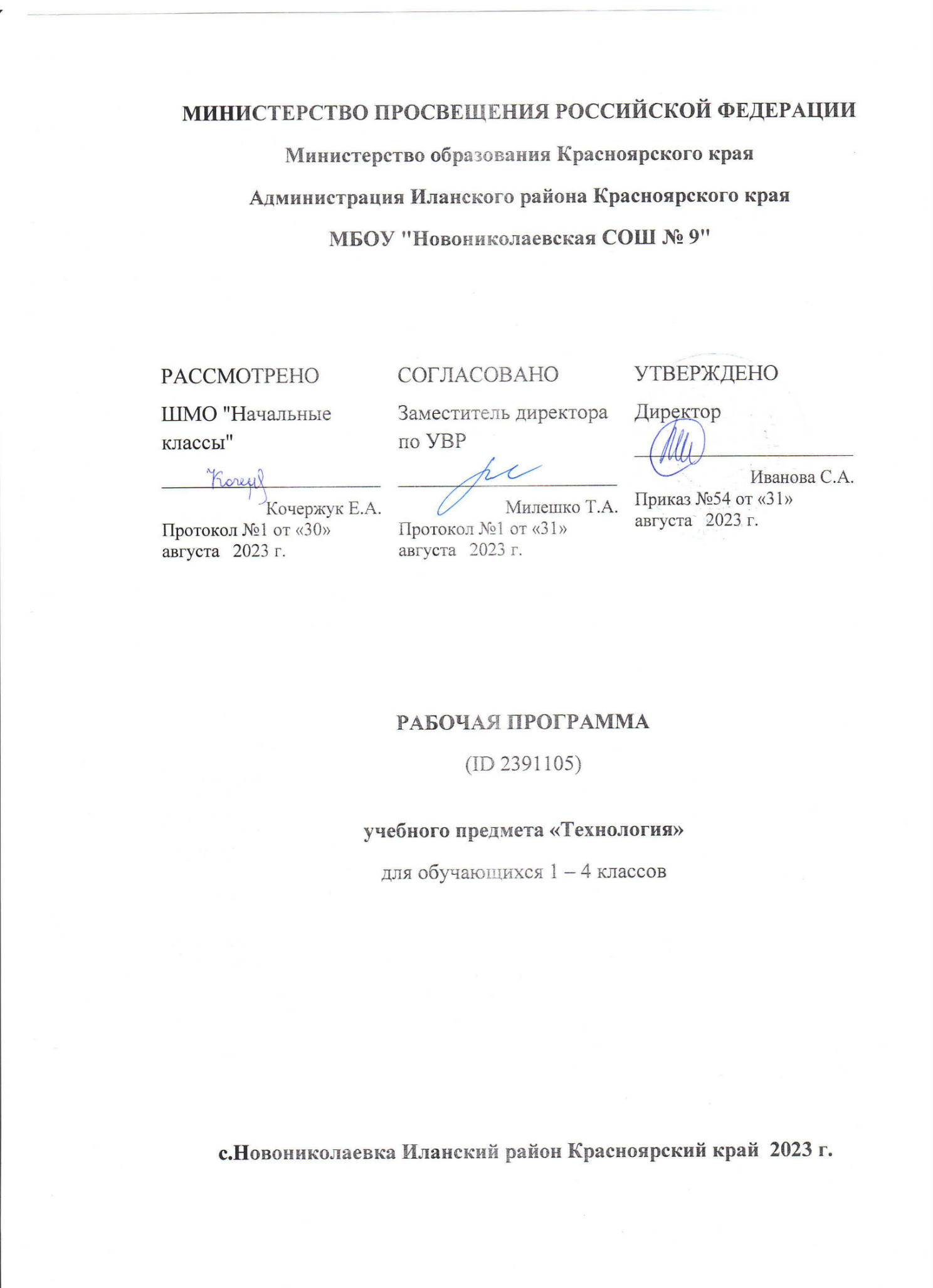 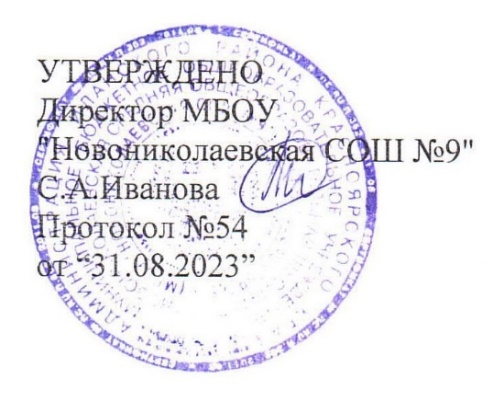 Рабочая программа учебного курсаРусский язык8 классс. Новониколаевка Иланский район Красноярский край 2023 г.Пояснительная запискаРабочая программа учебного курса «Русский язык» разработана на основе Примерной основной образовательной программы основного общего образования (М.Просвещение 2015), ), авторской программы «Русский язык» 8 класс Т.А.Ладыженкой, М.Т.Барановой (М.Просвещение. 2016) В соответствии с требованиями Федерального государственного образовательного  стандарта  основного   общего  образования,   ООП   ООО   МБОУ«Новониколаевская СОШ №9», учебным планом школы, календарным учебным графиком на 2023 - 2024 учебный год.Русский язык — это родной язык русского народа, государственный язык Российской Федерации; средство межнационального общения, консолидации и единения народов России; основа формирования гражданской идентичности и толерантности в поликультурном обществе.Метапредметные образовательные функции родного языка определяют универсальный, обобщающий характер воздействия предмета «Русский (родной) язык» на формирование личности ребенка в процессе его обучения в школе. Русский (родной) язык является основой развития мышления, воображения, интеллектуальных и творческих способностей учащихся; основой самореализации личности, развития способности к самостоятельному усвоению новых знаний и умений, включая организацию учебной деятельности. Родной язык является средством приобщения к духовному богатству русской культуры и литературы, основным каналом социализации личности, приобщения ее к культурно-историческому опыту человечества. Будучи формой хранения и усвоения различных знаний, русский язык неразрывно связан со всеми школьными предметами, влияет на качество их усвоения, а в дальнейшем на качество овладения профессиональными навыками. Умение общаться, добиваться успеха в процессе коммуникации, высокая социальная и профессиональная активность являются теми характеристиками личности, которые во многом определяют достижения человека практически во всех областях жизни, способствуют его социальной адаптации к изменяющимся условиям современного мира. Родной язык является основой формирования этических норм поведения ребенка в разных жизненных ситуациях, развития способности давать аргументированную оценку поступкам с позиций моральных норм.Ц е л и обучения.Курс русского языка направлен на достижение следующих целей, обеспечивающих реализацию личностно ориентированного, когнитивно-коммуникативного, деятельностного подходов к обучению родному языку: воспитание гражданственности отношения к языку как явлению культуры, основному средству общения и получения знаний в разных сферах человеческой деятельности; воспитание интереса и любви к русскому языку; проявление уважения к общероссийской и русской культуре, к культуре и языкам всех народов Российской Федерации; совершенствование коммуникативных умений и навыков, обеспечивающих свободное владение русским литературным языком использования; обогащение словарного запаса и грамматического строя речи учащихся; развитие готовности и способности к речевому взаимодействию и взаимопониманию, потребности к речевому самосовершенствованию; освоение знаний о функционировании в различных стилистических ресурсах русского языка; об основных нормах русского литературного языка; о русском речевом этикете; формирование умений классифицировать языковые факты, нормативности, соответствия  ситуации  и  сфере  общения;  умений  работать  с  текстом,  осуществлятьинформационный поиск, извлекать и преобразовывать необходимую информацию;развитие функциональной грамотности в части формирования умений осуществлять информационный поиск, извлекать и преобразовывать необходимую информацию, интерпретировать, понимать и использовать тексты разных форматов (сплошной, несплошной текст, инфографика и другие); осваивать стратегии и тактик информационно- смысловой переработки текста, способы понимания текста, его назначения, общего смысла, коммуникативного намерения автора; логической структуры, роли языковых средств.Учебно-методический комплектПримерная программа основного общего образования. М.Просвещение, 2015 гПрограмма общеобразовательных учреждений. «Русский язык. 5-9 классы». М.Т. Баранов, Т. А. Ладыженская, Л. А. Тростенцова. – М.: Просвещение, 2016a) Русский язык. 8 класс: учебник для общеобразовательных учреждений/М. Т. Баранов, Т. А. Ладыженская, Л. А. Тростенцова и др. – М.: Просвещение, 2014 гМесто предмета в учебном планеСогласно учебному плану образовательного учреждения МБОУ «Новониколаевская СОШ№9» на изучение предмета «Русский язык» в 8 классе 102 часа ( 3 часа в неделю), в 9 классе 102 часов (3 часа в неделю).Тематическое планированиеСодержание учебного курсаРаздел 1. Речь и речевое общениеРечь и речевое общение. Речевая ситуация. Речь устная и письменная. Речь диалогическая и монологическая. Монолог и его виды. Диалог и его виды.Осознание	основных	особенностей	устной	и	письменной	речи.	Различениедиалогической и монологической речи. Владение различными видами диалога и монолога. Владение нормами речевого поведения в типичных ситуациях формального и неформального межличностного общения.Раздел 2. Речевая деятельностьВиды речевой деятельности: чтение, аудирование (слушание), говорение, письмо.Овладение основными видами речевой деятельности. Адекватное понимание основной и дополнительной информации текста, воспринимаемого зрительно или на слух. Передача содержания прочитанного или прослушанного текста в сжатом или развёрнутом виде в соответствии с ситуацией речевого общения. Овладение практическими умениями просмотрового, ознакомительного, изучающего чтения, приёмами работы с учебной книгой и другими информационными источниками. Овладение различными видами аудирования Создание устных и письменных монологических, а также устных диалогических высказываний разной коммуникативной направленности с учётом целей и ситуации общения. Отбор и систематизация материала на определённую тему.Раздел 3. ТекстПонятие текста, основные признаки текста (членимость, смысловая цельность, связность). Тема, основная мысль текста. Микротема текста. Функционально-смысловые типы речи: описание, повествование, рассуждение.Анализ текста с точки зрения его темы, основной мысли, структуры, принадлежности к функционально-смысловому типу речи. Деление текста на смысловые части и составление плана. Соблюдение норм построения текста (логичность, последовательность, связность, соответствие теме и т. д.). Оценивание и редактирование устного и письменного речевого высказывания.Раздел 4. Функциональные разновидности языкаФункциональные разновидности языка: разговорный язык; функциональные стили: научный, язык художественной литературы. Основные жанры разговорной речи (рассказ, беседа).Установление принадлежности текста к определённой функциональной разновидности языка. Создание письменных высказываний разных типов речи: описание, повествование, рассуждение.Раздел 5. Общие сведения о языкеОсознание важности коммуникативных умений в жизни человека, понимание роли русского языка в жизни общества и государства в современном мире. Осознание красоты, богатства, выразительности русского языка.Раздел 6. Фонетика и орфоэпияФонетика как раздел лингвистики. Звук как единица языка. Система гласных звуков. Система согласных звуков. Изменение звуков в речевом потоке. Элементы фонетической транскрипции. Слог ударение.Орфоэпия как раздел лингвистики. Основные правила нормативного произношения и ударения. Орфоэпический словарь.Совершенствование навыков различения ударных и безударных гласных, звонких и глухих, твёрдых и мягких согласных. Объяснение с помощью элементов транскрипции особенностей произношения и написания слов. Проведение фонетического разбора слов. Нормативное произношение слов. Оценка собственной и чужой речи с точки зрения орфоэпической правильности. Использование орфоэпического словаря для овладения произносительной культурой.Раздел 7. ГрафикаГрафика как раздел лингвистики. Соотношение звука и буквы. Обозначение на письметвёрдости и мягкости согласных. Способы обозначения [j].Совершенствование навыков сопоставления звукового и буквенного состава слова. Использование знания алфавита при поиске информации в словарях, справочниках, энциклопедиях, в СМС-сообщениях.Раздел 8. Морфемика и словообразованиеМорфемика как раздел лингвистики. Морфема как минимальная значимая единица языка. Словообразующие и формообразующие морфемы. Окончание как формообразующая морфема. Приставка, суффикс как словообразующие морфемы. Корень. Однокоренные слова. Чередование гласных и согласных в корнях слов. Варианты морфем.Возможность исторических изменений в структуре слова. Понятие об этимологии.Этимологический словарь.Осмысление морфемы как значимой единицы языка. Осознание роли морфем в процессах формо- и словообразования. Применение знаний по морфемике в практике правописания.Раздел 9. Лексикология и фразеологияЛексикология как раздел лингвистики. Слово как единица языка. Лексическое значение слова. Однозначные и многозначные слова; прямое и переносное значения слова. Переносное значение слов как основа тропов. Синонимы. Антонимы. Омонимы. Словари синонимов и антонимов русского языка. Разные виды лексических словарей и их роль в овладении словарным богатством родного языка.Извлечение необходимой информации из лексических словарей различных типов (толкового словаря, словарей синонимов, антонимов, фразеологического словаря и т. п.) и использование её в различных видах деятельности.Раздел 10. МорфологияМорфология как раздел грамматики. Части речи как лексико-грамматические разряды слов. Система частей речи в русском языке. Самостоятельные (знаменательные) части речи. Общее грамматическое значение, морфологические и синтаксические свойства имени существительного, имени прилагательного, местоимения, глагола, наречия. Словари грамматических трудностей.Распознавание частей речи по грамматическому значению, морфологическим признакам и синтаксической роли. Проведение морфологического разбора слов разных частей речи. Нормативное употребление форм слов различных частей речи. Применение морфологических знаний и умений в практике правописания.Раздел 11. СинтаксисСинтаксис как раздел грамматики. Словосочетание и предложение как единицы синтаксиса. Виды предложений по цели высказывания и эмоциональной окраске. Грамматическая основа предложения, главные и второстепенные члены. Структурные типы простых предложений: двусоставные и односоставные, распространённые и нераспространённые, предложения осложнённой и неосложнённой структуры. Однородные члены предложения, обращение. Классификация сложных предложений. Прямая речьПроведение синтаксического разбора словосочетаний и предложений разных видов. Оценка собственной и чужой речи с точки зрения правильности, уместности и выразительности употребления синтаксических конструкций. Применение синтаксических знаний и умений в практике правописания.Раздел 12. Правописание: орфография и пунктуацияОрфография как система правил правописания. Понятие орфограммы. Правописание гласных и согласных в составе морфем. Правописание Ъ и Ь. Употребление прописной и строчной буквы. Перенос слов. Орфографические словари и справочники.Пунктуация как система правил правописания. Знаки препинания и их функции. Знакипрепинания в конце предложения. Знаки препинания в простом неосложнённом предложении. Знаки препинания в простом осложнённом предложении. Знаки препинания в сложном предложении. Знаки препинания при прямой речи, в диалоге.Овладение орфографической и пунктуационной зоркостью. Соблюдение основных орфографических и пунктуационных норм в письменной речи. Опора на фонетический, морфемный и морфологический анализ при выборе правильного написания слова. Опора на грамматико-интонационный анализ при объяснении расстановки знаков препинания в предложении. Использование орфографических словарей и справочников по правописанию.Раздел 13. Язык и культураВзаимосвязь языка и культуры, истории народа. Русский речевой этикет.Уместное использование правил русского речевого этикета в учебной деятельности и повседневной жизни.8 КЛАССРусский язык в кругу других славянских языков. Роль старославянского (церковнославянского) языка в развитии русского языка. Выдающиеся лингвисты: И. И. Срезневский.Систематизация сведений о тексте, стилях и типах речи; расширение представления о языковых средствах, характерных для различных стилей речи.Жанры публицистики: репортаж, портретный очерк, проблемная статья. Особенности их строения: коммуникативная задача, содержательно-композиционные особенности жанра, типологическая структура текста, характерные языковые и речевые средства. Высказывания, ориентированные на жанр репортажа: репортаж-повествование о событии (посещении театра, экскурсии, походе); репортаж-описание памятника истории или культуры (родного города, посёлка, улицы, музея). Высказывание, ориентированное на жанр портретного очерка (рассказ об интересном человеке). Высказывание, ориентированное на жанр проблемной статьи «Хочу и надо — как их примирить?».Понятие о словосочетании. Строение словосочетания: главное и зависимое слова. Способы связи слов в словосочетании: согласование, управление, примыкание. Значение словосочетания. Понятие о предложении. Отличие предложения от словосочетания. Виды предложений по цели высказывания; восклицательные предложения (повторение). Прямой и обратный порядок слов. Интонация простого предложения и её элементы. Логическое ударение и порядок слов как средство повышения точности и выразительности речи. Интонация побудительных, восклицательных, вопросительных предложений, передающая различные эмоциональные оттенки значения. Культура речи. Правильное построение словосочетаний с разными видами подчинительной связи: управлением и согласованием. Риторический вопрос, вопросно-ответная форма изложения как стилистические приёмы, повышающие выразительность речи.Подлежащее и сказуемое как главные члены предложения. Способы выражения подлежащего. Простое и составное сказуемое (глагольное и именное). Связка. Постановка тире между подлежащим и сказуемым. Определение, дополнение и обстоятельство как второстепенные члены предложения. Определение согласованное и несогласованное. Приложение как особый вид определения (ознакомление). Виды обстоятельств. Сравнительный оборот. Пунктуация предложений со сравнительными оборотами. Культура речи. Согласование сказуемого с подлежащим, выраженным словосочетанием и сложносокращёнными словами. Синонимика составных сказуемых. Единство видовременных форм глаголов-сказуемых как средство связи предложений в тексте. Обстоятельства времени как средство связи предложений в повествовательных текстах; их синонимика. Обстоятельства места как средство связи предложений в описательных и повествовательныхтекстах; их синонимика. Стилистическая роль сравнительных оборотов и определений в изобразительной речи.Односоставные предложения с главным членом в форме подлежащего (назывные) и в форме сказуемого (определённо-личные, неопределённо-личные, безличные). Особенности интонации простого односоставного предложения. Предложения односоставные и двусоставные как синтаксические синонимы. Культура речи. Наблюдение за использованием в художественном тексте односоставных предложенийПонятие о неполных предложениях. Особенности интонации простого неполного предложения. Культура речи. Наблюдение за использованием неполных предложений в разговорной (в диалоге) и в книжной речи.Однородные члены предложения, их признаки. Однородные члены, связанные без союзов и с помощью сочинительных союзов. Однородные и неоднородные определения. Предложения с несколькими рядами однородных членов.Запятая между однородными членами. Обобщающие слова при однородных членах предложения. Двоеточие и тире при обобщающих словах в предложениях с однородными членами. Особенности интонации простого предложения с однородными членами. Выдающиеся лингвисты: Ф. Ф. Фортунатов. Культура речи. Правильное построение предложений с союзами не только..., но и...; как..., так и... . Синонимика рядов однородных членов с различными союзами и без союзов. Использование разных типов сочетания однородных членов (парное соединение, с повторяющимися союзами) как средство выразительности речи.Обращение нераспространённое и распространённое, знаки препинания при обращении. Вводные слова и предложения, их сходство и различие. Знаки препинания при вводных словах, словосочетаниях и предложениях. Междометие. Знаки препинания в предложениях с междометиями. Особенности интонации предложений с вводными словами и предложениями. Культура речи. Правильное произношение сочетаний русских имён и отчеств, использующихся в роли обращения. Неуместное употребление вводных слов и выражений книжного характера в разговорной речи. Наблюдение за использованием обращений в разных стилях речи, а также в художественных текстах как средство характеристики адресата и передачи авторского отношения к нему. Синонимика вводных слов, стилистические различия между ними. Вводные слова как средство связи предложений в тексте.Понятие обособления. Обособление определений, приложений, дополнений, обстоятельств. Уточняющие члены предложения. Особенности интонации предложений с обособленными и уточняющими членами. Культура речи. Правильное построение предложений с обособленными определениями и обстоятельствами. Стилистическая роль обособленных и необособленных членов предложения и сопоставимых с ними синтаксических конструкций (обособленных определений и составных сказуемых, обособленных обстоятельств, выраженных деепричастными оборотами, и простых сказуемых). Обособленные обстоятельства, выраженные деепричастными оборотами, как средство связи предложений в тексте.Способы передачи чужой речи: прямая и косвенная речь. Строение предложений с прямой речью. Знаки препинания при прямой речи. Цитата как способ передачи чужой речи. Выделение цитаты знаками препинания. Диалог. Интонация предложений с прямой речью. Интонационное своеобразие диалога. Культура речи. Замена прямой речи косвенной. Стилистические возможности разных способов передачи чужой речи.изученного.Планируемые результаты освоения учебного курсаЛичностными результатами освоения выпускниками основной школы программы по русскому (родному) языку являются:понимание русского языка как одной из основных национально-культурных ценностей русского народа, определяющей роли родного языка в развитии интеллектуальных, творческих способностей и моральных качеств личности, его значения в процессе получения школьного образования;осознание эстетической ценности русского языка; уважительное отношение к родному языку, гордость за него; потребность сохранить чистоту русского языка как явления национальной культуры; стремление к речевому самосовершенствованию;достаточный объем словарного запаса и усвоенных грамматических средств для свободного выражения мыслей и чувств в процессе речевого общения; способность к самооценке на основе наблюдения за собственной речью.Метапредметными результатами освоения выпускниками основной школы программы по русскому (родному) языку являются:владение всеми видами речевой деятельности:Аудирование и чтение:адекватное понимание информации устного и письменного сообщения (коммуникативной установки, темы текста, основной мысли; основной и дополнительной информации);владение разными видами чтения (поисковым, просмотровым, ознакомительным, изучающим) текстов разных стилей и жанров;адекватное восприятие на слух текстов разных стилей и жанров; владение разными видами аудирования (выборочным, ознакомительным, детальным);способность извлекать информацию из различных источников, включая средства массовой информации, компакт-диски учебного назначения, ресурсы Интернета; свободно пользоваться словарями различных типов, справочной литературой, в том числе и на электронных носителях;овладение приемами отбора и систематизации материала на определенную тему; умение вести самостоятельный поиск информации; способность к преобразованию, сохранению и передаче информации, полученной в результате чтения или аудирования;умение сопоставлять и сравнивать речевые высказывания с точки зрения их содержания, стилистических особенностей и использованных языковых средств;говорение и письмо:способность определять цели предстоящей учебной деятельности (индивидуальной и коллективной), последовательность действий, оценивать достигнутые результаты и адекватно формулировать их в устной и письменной форме;умение воспроизводить прослушанный или прочитанный текст с заданной степенью свернутости (план, пересказ, конспект, аннотация);умение создавать устные и письменные тексты разных типов, стилей речи и жанров с учетом замысла, адресата и ситуации общения;способность свободно, правильно излагать свои мысли в устной и письменной форме, соблюдать нормы построения текста (логичность, последовательность, связность, соответствие теме и др.); адекватно выражать свое отношение к фактам и явлениям окружающей действительности, к прочитанному, услышанному, увиденному;владение различными видами монолога (повествование, описание, рассуждение; сочетание разных видов монолога) и диалога (этикетный, диалог-расспрос, диалог-побуждение, диалог— обмен мнениями и др.; сочетание разных видов диалога);соблюдение в практике речевого общения основных орфоэпических, лексических, грамматических, стилистических норм современного русского литературного языка; соблюдение основных правил орфографии и пунктуации в процессе письменного общения;способность участвовать в речевом общении, соблюдая нормы речевого этикета; адекватно использовать жесты, мимику в процессе речевого общения;способность осуществлять речевой самоконтроль в процессе учебной деятельности и в повседневной практике речевого общения; способность оценивать свою речь с точки зрения ее содержания, языкового оформления; умение находить грамматические и речевые ошибки, недочеты, исправлять их; совершенствовать и редактировать собственные тексты;умение выступать перед аудиторией сверстников с небольшими сообщениями, докладом, рефератом; участие в спорах, обсуждениях актуальных тем с использованием различных средств аргументации;применение приобретенных знаний, умений и навыков в повседневной жизни; способность использовать родной язык как средство получения знаний по другим учебным предметам; применение полученных знаний, умений и навыков анализа языковых явлений на межпредметном уровне.коммуникативно целесообразное взаимодействие с окружающими людьми в процессе речевого общения, совместного выполнения какого-либо задания, участия в спорах, обсуждениях актуальных тем; овладение национально-культурными нормами речевого поведения в различных ситуациях формального и неформального межличностного и межкультурного общения.Основными индикаторами функциональной грамотности, имеющей метапредметный статус, являются:коммуникативные универсальные учебные действия: владеть всеми видами речевой деятельности, строить продуктивное речевое взаимодействие со сверстниками и взрослыми; адекватно воспринимать устную и письменную речь; точно, правильно, логично и выразительно излагать свою точку зрения по поставленной проблеме; соблюдать в процессе коммуникации основные нормы устной и письменной речи и правила русского речевогоэтикета.; познавательные универсальные учебные действия: формулировать проблему, выдвигать аргументы, строить логическую цепь рассуждения, находить доказательства, подтверждающие или опровергающие тезис; осуществлять библиографический поиск, извлекать необходимую информацию из различных источников; определять основную и второстепенную информацию, осмысливать цель чтения, выбирая вид чтения в зависимости от коммуникативной цели; применять методы информационного поиска, в том числе с помощью компьютерных средств; перерабатывать, систематизировать информацию и предъявлять ее разными способам; регулятивные универсальные учебные действия: ставить и адекватно формулировать цель деятельности, планировать последовательность действий и при необходимости изменять ее; осуществлять самоконтроль, самооценку, самокоррекцию . Процесс обучения должен быть ориентирован не только на формирование навыков анализа языка, способности классифицировать языковые явления и факты, но и на воспитание речевой культуры, формирование таких жизненно важных умений, как использование различных видов чтения, информационная переработка текстов, различные формы поиска информации и разные способыпередачи ее. Таким образом, обучение русскому (родному) языку в основной школе должно обеспечить общекультурный уровень человека.Познавательные УУДУмение определять понятия, создавать обобщения, устанавливать аналогии, классифицировать, самостоятельно выбирать основания и критерии для классификации, устанавливать причинно-следственные связи, строить логическое рассуждение, умозаключение (индуктивное, дедуктивное и по аналогии) и делать выводы. Обучающийся сможет:подбирать слова, соподчиненные ключевому слову, определяющие его признаки и свойства (под-идеи);выстраивать логическую цепь ключевого слова и соподчиненных ему слов;выделять признак двух или нескольких предметов или явлений и объяснять их сходство;объединять предметы и явления в группы по определенным признакам, сравнивать, классифицировать и обобщать факты и явления; выделять явление из общего ряда других явлений;определять обстоятельства, которые предшествовали возникновению связи между явлениями, из этих обстоятельств выделять определяющие, способные быть причиной данного явления, выявлять причины и следствия явлений;строить рассуждение от общих закономерностей к частным явлениям и от частных явлений к общим закономерностям;строить рассуждение на основе сравнения предметов и явлений, выделяя при этом общие признаки; излагать полученную информацию, интерпретируя ее в контексте решаемой задачи;самостоятельно указывать па информацию, нуждающуюся в проверке, предлагать и применять способ проверки достоверности информации;вербализовать эмоциональное впечатление, оказанное на него источником;объяснять явления, процессы, связи и отношения, выявляемые в ходе познавательной и исследовательской деятельности (приводить объяснение с изменением формы представления; объяснять, детализируя или обобщая; объяснять с заданной точки зрения); выявлять и называть причины события, явления, в том числе возможные причины/наиболее вероятные причины, возможные последствия заданной причины, самостоятельно осуществляя причинно- следственный анализ;делать вывод на основе критического анализа разных точек зрения, подтверждать вывод собственной аргументацией или самостоятельно полученными данными.Умение создавать, применять и преобразовывать знаки и символы, модели и схемы для решения учебных и познавательных задач. Обучающийся сможет:обозначать символом и знаком предмет и/или явление;определять логические связи между предметами и/или явлениями, обозначать данные логические связи с помощью знаков в схеме;создавать абстрактный или реальный образ предмета и/или явления;строить модель/схему на основе условий задачи и/или способа решения задачи;создавать вербальные, вещественные и информационные модели с выделением существенных характеристик объекта для определения способа решения задачи в соответствии с ситуацией;преобразовывать модели с целью выявления общих законов, определяющих данную предметную область;переводить сложную по составу (многоаспектную) информацию из графического илиформализованного (символьного) представления в текстовое, и наоборот;строить схему, алгоритм действия, исправлять или восстанавливать неизвестный ранее алгоритм на основе имеющегося знания об объекте, к которому применяется алгоритм;строить доказательство: прямое, косвенное, от противного;анализировать/рефлексировать опыт разработки и реализации учебного проекта, исследования (теоретического, эмпирического) на основе предложенной проблемной ситуации, поставленной цели и/или заданных критериев оценки продукта/результата.Смысловое чтение. Обучающийся сможет:находить в тексте требуемую информацию (в соответствии с целями своей деятельности);ориентироваться в содержании текста, понимать целостный смысл текста, структурировать текст;устанавливать взаимосвязь описанных в тексте событий, явлений, процессов;резюмировать главную идею текста;преобразовывать текст, «переводя» его в другую модальность, интерпретировать текст (художественный и нехудожественный – учебный, научно-популярный, информационный, текст non-fiction);критически оценивать содержание и форму текста.Предметные результатыПланируемые результаты освоения обучающимися основной образовательной программы основного общего образования.Речь и речевое общениеиспользовать различные виды монолога (повествование, описание, рассуждение; сочетание разных видов монолога) в различных ситуациях общения;использовать различные виды диалога в ситуациях формального и неформального, межличностного и межкультурного общения;соблюдать нормы речевого поведения в типичных ситуациях общения;оценивать образцы устной монологической и диалогической речи с точки зрения соответствия ситуации речевого общения, достижения коммуникативных целей речевого взаимодействия, уместности использованных языковых средств;предупреждать коммуникативные неудачи в процессе речевого общения.Создавать устные монологические высказывания объёмом не менее 6 предложений на основе жизненных наблюдений, чтения научно-учебной, художественной и научно-популярнойлитературы (монолог-описание, монолог-повествование, монолог-рассуждение); выступать с сообщением на лингвистическую тему.Участвовать в диалоге (побуждение к действию, обмен мнениями) объёмом не менее 4 реплик.Речевая деятельностьАудированиеВладеть различными видами аудирования: выборочным, ознакомительным, детальным – научно-учебных и художественных текстов различных функционально-смысловых типов речи.понимать и формулировать в устной форме тему, коммуникативную задачу, основную мысль, логику изложения учебно-научного, публицистического, официально-делового, художественного аудиотекстов, распознавать в них основную и дополнительную информацию, комментировать её в устной форме;передавать содержание учебно-научного, публицистического, официально-делового, художественного аудиотекстов в форме плана, тезисов, ученического изложения (подробного, выборочного, сжатого).ЧтениеВладеть	различными	видами	чтения:	просмотровым,	ознакомительным,	изучающим, поисковым.понимать содержание прочитанных учебно-научных, публицистических (информационных и аналитических, художественно-публицистического жанров), художественных текстов и воспроизводить их в устной форме в соответствии с ситуацией общения, а также в форме ученического изложения (подробного, выборочного, сжатого), в форме плана, тезисов (в устной и письменной форме);использовать практические умения ознакомительного, изучающего, просмотрового способов (видов) чтения в соответствии с поставленной коммуникативной задачей;передавать схематически представленную информацию в виде связного текста;использовать приёмы работы с учебной книгой, справочниками и другими информационными источниками, включая СМИ и ресурсы Интернета;отбирать и систематизировать материал на определённую тему, анализировать отобранную информацию и интерпретировать её в соответствии с поставленной коммуникативной задачей.ГоворениеУстно пересказывать прочитанный или прослушанный текст объёмом не менее 110 слов.Понимать содержание прослушанных и прочитанных научно-учебных и художественных текстов различных функционально-смысловых типов речи объёмом не менее 180 слов: устно и письменно формулировать тему и главную мысль текста, вопросы по содержанию текста и отвечать на них; подробно и сжато передавать в устной и письменной форме содержание прочитанных научно-учебных и художественных текстов различных функционально- смысловых типов речи (для подробного изложения объём исходного текста должен составлять не менее 160 слов; для сжатого изложения – не менее 165 слов).Осуществлять выбор лексических средств в соответствии с речевой ситуацией; пользоваться словарями иностранных слов, устаревших слов; оценивать свою и чужую речь с точки зрения точного, уместного и выразительного словоупотребления; использовать толковые словари.создавать устные монологические и диалогические высказывания (в том числе оценочного характера) на актуальные социально-культурные, нравственно-этические, бытовые, учебные темы (в том числе лингвистические, а также темы, связанные с содержанием других изучаемых учебных предметов) разной коммуникативной направленности в соответствии с целями и ситуацией общения (сообщение, небольшой доклад в ситуации учебно-научного общения, бытовой рассказ о событии, история, участие в беседе, споре);обсуждать и чётко формулировать цели, план совместной групповой учебной деятельности, распределение частей работы;извлекать из различных источников, систематизировать и анализировать материал на определённую тему и передавать его в устной форме с учётом заданных условий общения;соблюдать в практике устного речевого общения основные орфоэпические, лексические, грамматические нормы современного русского литературного языка; стилистически корректно использовать лексику и фразеологию, правила речевого этикета.ПисьмоСоблюдать в устной речи и на письме нормы современного русского литературного языка, в том числе во время списывания текста объёмом 100–110 слов; словарного диктанта объёмом 20–25 слов; диктанта на основе связного текста объёмом 100–110 слов, составленного с учётом ранее изученных правил правописания (в том числе содержащего изученные в течение второго года обучения орфограммы, пунктограммы и слова с непроверяемыми написаниями); соблюдать в устной речи и на письме правила речевого этикета.создавать письменные монологические высказывания разной коммуникативной направленности с учётом целей и ситуации общения (ученическое сочинение на социально- культурные, нравственно-этические, бытовые и учебные темы, рассказ о событии, тезисы, неофициальное письмо, отзыв, расписка, доверенность, заявление);излагать содержание прослушанного или прочитанного текста (подробно, сжато, выборочно) в форме ученического изложения, а также тезисов, плана;соблюдать в практике письма основные лексические, грамматические, орфографические и пунктуационные нормы современного русского литературного языка; стилистически корректно использовать лексику и фразеологию.ТекстАнализировать текст с точки зрения его соответствия основным признакам; с точки зрения его принадлежности к функ­ционально-смысловому типу речи.Характеризовать тексты различных функционально-смысловых типов речи; характеризовать особенности описания как типа речи (описание внешности человека, помещения, природы, местности, действий).Выявлять средства связи предложений в тексте, в том числе притяжательные и указательные местоимения, видо-временную соотнесённость глагольных форм.Применять знания о функционально-смысловых типах речи при выполнении анализа различных видов и в речевой практике; использовать знание основных признаков текста в практике создания собственного текста.Проводить смысловой анализ текста, его композиционных особенностей, определять количество микротем и абзацев.Создавать тексты различных функционально-смысловых типов речи (повествование, описание внешности человека, помещения, природы, местности, действий) с опорой на жизненный и читательский опыт; произведение искусства (в том числе сочинения- миниатюры объёмом 5 и более предложений; классные сочинения объёмом не менее 100 слов с учётом функциональной разновидности и жанра сочинения, характера темы).Владеть умениями информационной переработки текста: составлять план прочитанного текста (простой, сложный; назывной, вопросный) с целью дальнейшего воспроизведения содержания текста в устной и письменной форме; выделять главную и второстепенную информацию в прослушанном и прочитанном тексте; извлекать информацию из различных источников, в том числе из лингвистических словарей и справочной литературы, и использовать её в учебной деятельности.Представлять сообщение на заданную тему в виде презентации.Представлять содержание прослушанного или прочитанного научно-учебного текста в виде таблицы, схемы; представлять содержание таблицы, схемы в виде текста.Редактировать собственные тексты с опорой на знание норм современного русского литературного языка.Функциональные разновидности языкаХарактеризовать особенности официально-делового стиля речи, научного стиля речи; перечислять требования к составлению словарной статьи и научного сообщения; анализировать тексты разных функциональных разновидностей языка и жанров (рассказ; заявление, расписка; словарная статья, научное сообщение).Применять знания об официально-деловом и научном стиле при выполнении языкового анализа различных видов и в речевой практике.владеть практическими умениями различать тексты разговорного характера, научные, публицистические, официально-деловые, тексты художественной литературы (экстралингвистические особенности, лингвистические особенности на уровне употребления лексических средств, типичных синтаксических конструкций);различать и анализировать тексты разных жанров научного (учебно-научного), публицистического, официально-делового стилей, разговорной речи (отзыв, сообщение, доклад как жанры научного стиля; выступление, статья, интервью, очерк как жанры публицистического стиля; расписка, доверенность, заявление как жанры официально- делового стиля; рассказ, беседа, спор как жанры разговорной речи);создавать устные и письменные высказывания разных стилей, жанров и типов речи (отзыв, сообщение, доклад как жанры научного стиля; выступление, интервью, репортаж как жанры публицистического стиля; расписка, доверенность, заявление как жанры официально- делового стиля; рассказ, беседа, спор как жанры разговорной речи; тексты повествовательного характера, рассуждение, описание; тексты, сочетающие разные функционально-смысловые типы речи);оценивать чужие и собственные речевые высказывания разной функциональной направленности с точки зрения соответствия их коммуникативным требованиям и языковой правильности;исправлять речевые недостатки, редактировать текст;выступать перед аудиторией сверстников с небольшими информационными сообщениями, сообщением и небольшим докладом на учебно-научную тему.Общие сведения о языкеВыпускник научится:характеризовать основные социальные функции русского языка в России и мире, место русского языка среди славянских языков, роль старославянского (церковнославянского) языка в развитии русского языка;определять различия между литературным языком и диалектами, просторечием, профессиональными разновидностями языка, жаргоном и характеризовать эти различия;оценивать использование основных изобразительных средств языка.Выпускник получит возможность научиться:характеризовать вклад выдающихся лингвистов в развитие русистики.Фонетика и орфоэпия. ГрафикаВыпускник научится:проводить фонетический анализ слова;соблюдать основные орфоэпические правила современного русского литературного языка;извлекать	необходимую	информацию	из	орфоэпических	словарей	и	справочников; использовать её в различных видах деятельности.Выпускник получит возможность научиться:опознавать основные выразительные средства фонетики (звукопись);выразительно читать прозаические и поэтические строкиизвлекать необходимую информацию из мультимедийных орфоэпических словарей и справочников; использовать её в различных видах деятельности.Морфемика и словообразованиеВыпускник научится:делить слова на морфемы на основе смыслового, грамматического и словообразовательного анализа слова;различать изученные способы словообразования;анализировать	и	самостоятельно	составлять	словообразовательные	пары	и словообразовательные цепочки слов;применять знания и умения по морфемике и словообразованию в практике правописания, а также при проведении грамматического и лексического анализа слов.Выпускник получит возможность научиться:характеризовать	словообразовательные	цепочки	и	словообразовательные	гнёзда, устанавливая смысловую и структурную связь однокоренных слов;опознавать основные выразительные средства словообразования в художественной речи и оценивать их;извлекать	необходимую	информацию	из	морфемных,	словообразовательных	и этимологических словарей и справочников, в том числе мультимедийных;использовать этимологическую справку для объяснения правописания и лексического значения слова.Лексикология и фразеологияВыпускник научится:проводить лексический анализ слова, характеризуя лексическое значение, принадлежность слова к группе однозначных или многозначных слов, указывая прямое и переносное значение слова, принадлежность слова к активной или пассивной лексике, а также указывая сферу употребления и стилистическую окраску слова;группировать слова по тематическим группам;подбирать к словам синонимы, антонимы;опознавать фразеологические обороты;соблюдать лексические нормы в устных и письменных высказываниях;использовать лексическую синонимию как средство исправления неоправданного повтора в речи и как средство связи предложений в тексте;опознавать основные виды тропов, построенных на переносном значении слова (метафора, эпитет, олицетворение);пользоваться различными видами лексических словарей (толковым словарём, словарём синонимов, антонимов, фразеологическим словарём и др.) и использовать полученную информацию в различных видах деятельности.Выпускник получит возможность научиться:объяснять общие принципы классификации словарного состава русского языка;аргументировать различие лексического и грамматического значений слова;опознавать омонимы разных видов;оценивать собственную и чужую речь с точки зрения точного, уместного и выразительного словоупотребления;опознавать основные выразительные средства лексики и фразеологии в публицистической и художественной речи и оценивать их; объяснять особенности употребления лексических средств в текстах научного и официально-делового стилей речи;извлекать необходимую информацию из лексических словарей разного типа (толкового словаря, словарей синонимов, антонимов, устаревших слов, иностранных слов, фразеологического словаря и др.) и справочников, в том числе мультимедийных; использовать эту информацию в различных видах деятельности.МорфологияВыпускник научится:опознавать самостоятельные (знаменательные) части речи и их формы, служебные части речи;анализировать слово с точки зрения его принадлежности к той или иной части речи;употреблять формы слов различных частей речи в соответствии с нормами современного русского литературного языка;применять морфологические знания и умения в практике правописания, в различных видах анализа;распознавать	явления	грамматической	омонимии,	существенные	для	решения орфографических и пунктуационных задач.Выпускник получит возможность научиться:анализировать синонимические средства морфологии;различать грамматические омонимы;опознавать основные выразительные средства морфологии в публицистической и художественной речи и оценивать их; объяснять особенности употребления морфологических средств в текстах научного и официально-делового стилей речи;извлекать необходимую информацию из словарей грамматических трудностей, в том числе мультимедийных; использовать эту информацию в различных видах деятельности. СинтаксисВыпускник научится:опознавать основные единицы синтаксиса (словосочетание, предложение) и их виды;анализировать различные виды словосочетаний и предложений с точки зрения структурной и смысловой организации, функциональной предназначенности;употреблять синтаксические единицы в соответствии с нормами современного русского литературного языка;использовать разнообразные синонимические синтаксические конструкции в собственной речевой практике;применять синтаксические знания и умения в практике правописания, в различных видах анализа.Выпускник получит возможность научиться:анализировать синонимические средства синтаксиса;опознавать основные выразительные средства синтаксиса в публицистической и художественной речи и оценивать их; объяснять особенности употребления синтаксических конструкций в текстах научного и официально-делового стилей речи;анализировать особенности употребления синтаксических конструкций с точки зрения их функционально-стилистических качеств, требований выразительности речи.Правописание: орфография и пунктуацияВыпускник научится:соблюдать орфографические и пунктуационные нормы в процессе письма (в объёме содержания курса);объяснять выбор написания в устной форме (рассуждение) и письменной форме (с помощью графических символов);обнаруживать и исправлять орфографические и пунктуационные ошибки;извлекать необходимую информацию из орфографических словарей и справочников; использовать её в процессе письма.Выпускник получит возможность научиться:демонстрировать роль орфографии и пунктуации в передаче смысловой стороны речи;извлекать необходимую информацию из мультимедийных орфографических словарей и справочников по правописанию; использовать эту информацию в процессе письма.Язык и культураВыпускник научится:выявлять единицы языка с национально-культурным компонентом значения в произведениях устного народного творчества, в художественной литературе и исторических текстах;приводить примеры, которые доказывают, что изучение языка позволяет лучше узнать историю и культуру страны;уместно использовать правила русского речевого этикета в учебной деятельности и повседневной жизни.Выпускник получит возможность научиться:характеризовать на отдельных примерах взаимосвязь языка, культуры и истории народа — носителя языка;анализировать и сравнивать русский речевой этикет с речевым этикетом отдельных народов России и мира.Планируемые результаты по классам8-й класспо фонетике: производить фонетический разбор слов;по орфоэпии: правильно произносить употребительные слова разных частей речи;по лексике и фразеологии: употреблять фразеологизмы в соответствии с их лексическим значением; пользоваться фразеологическим словарем; пользоваться этимологическим словарём;по морфемике и словообразованию: производить морфемный и словообразовательный разбор слов; различать словоизменение и словообразование;по морфологии: классифицировать части речи; составлять письменный и устный ответ о любой части речи и её категориях;по синтаксису: различать и составлять разные виды словосочетаний; различать и составлять разные виды простых предложений; предложения со сравнительными оборотами; с однородными членами; с обособленными членами, с вводными словами и обращениями; производить синтаксический разбор простых предложений.по  орфографии:  находить изученные  орфограммы в словах и между словами;обосновывать выбор написания; правильно писать слова с изученными орфограммами; классифицировать орфограммы по типам и видам; находить и исправлять орфографические ошибки; правильно писать изученные в 8-м классе слова с непроверяемыми написаниями; производить орфографический разбор слов;по пунктуации: находить смысловые отрезки в предложениях изученных типов и текстах; пунктуационно оформлять предложения изученных типов; обосновывать место и выбор знака препинания; находить и исправлять пунктуационные ошибки; классифицировать знаки препинания по их функции; производить пунктуационный разбор предложения;по связной речи, чтению и работе с информацией: использовать стилистически обоснованно разные типы простого предложения, варианты форм сказуемого, варианты согласования сказуемого с подлежащим; составлять предложение в соответствии со стилистическими задачами; читать и пересказывать (устно и письменно) художественные тексты, тексты публицистического и научного стиля (повествование с элементами рассуждения, рассуждения с элементами описания и т. п.); создавать тексты изученных типов в соответствующем стиле речи; писать заявление, автобиографию.Ученик получит возможность научиться:понимать явную и скрытую (подтекстовую) информацию публицистического текста (в том числе в СМИ), анализировать и комментировать еѐ в устной форме;извлекать информацию по заданной проблеме (включая противоположные точки зрения на еѐ решение) из различных источников (учебно-научных текстов, текстов СМИ, в том числе представленных в электронном виде на различных информационных носителях, официально-деловых текстов), высказывать собственную точку зрения на решение проблемы;создавать тексты различных функциональных стилей и жанров (аннотация, рецензия, реферат, тезисы, конспект как жанры учебно-научного стиля), участвовать в дискуссиях на учебно-научные темы;составлять резюме, деловое письмо, объявление в официально-деловом стиле; готовить выступление, информационную заметку, сочинение-рассуждение в публицистическом стиле; принимать участие в беседах, разговорах, спорах в бытовой сфере общения, соблюдая нормы речевого поведения; создавать бытовые рассказы, истории, писать дружеские письма с учѐтом внеязыковых требований, предъявляемых к ним, и в соответствии со спецификой употребления языковых средств;анализировать образцы публичной речи с точки зрения еѐ композиции, аргументации, языкового оформления, достижения поставленных коммуникативных задач;характеризовать словообразовательные цепочки и словообразовательные гнѐзда, устанавливая смысловую и структурную связь однокоренных слов;опознавать основные выразительные средства словообразования в художественной речи и оценивать их;использовать этимологическую справку для объяснения правописания и лексического значения слова;опознавать основные выразительные средства лексики и фразеологии в публицистической и художественной речи и оценивать их; объяснять особенности употребления лексических средств в текстах научного и официально-делового стилей речи;извлекать необходимую информацию из лексических словарей разного типа (толкового словаря, словарей синонимов, антонимов, устаревших слов, иностранныхслов, фразеологического словаря др.) и справочников, в том числе мультимедийных; использовать эту информацию в различных видах деятельности;опознавать основные выразительные средства морфологии в публицистической и художественной речи и оценивать их; объяснять особенности употребления морфологических средств в текстах научного и официально-делового стилей речи;анализировать особенности употребления синтаксических конструкций с точки зрения их функционально-стилистических качеств, требований выразительности речи;демонстрировать роль орфографии и пунктуации в передаче смысловой стороны речи;характеризовать на отдельных примерах взаимосвязь языка, культуры и истории народа — носителя языка;анализировать и сравнивать русский речевой этикет с речевым этикетом отдельных народов России и мира.Календарно-тематическое планирование уроков русского языкаПРИЛОЖЕНИЕ №1НОРМЫ ОЦЕНКИ ЗНАНИЙ, УМЕНИЙ И НАВЫКОВ УЧАЩИХСЯ ПО РУССКОМУ ЯЗЫКУОЦЕНКА УСТНЫХ ОТВЕТОВ УЧАЩИХСЯПри оценке ответа ученика надо учитывать следующие критерии: 1) полноту и правильность ответа; 2) степень осознанности, понимания изученного; 3) языковое оформление ответа.Оценка «5» ставится, если ученик: 1) полно излагает изученный материал, даёт правильное определение языковых понятий; 2) обнаруживает понимание материала, может обосновать свои суждения, применить знания на практике, привести необходимые примеры не только по учебнику, но и самостоятельно составленные; 3) излагает материал последовательно и правильно с точки зрения норм литературного языка.Оценка «4» ставится, если ученик даёт ответ, удовлетворяющий тем же требованиям, что и для оценки «5», но допускает 1—2 ошибки, которые сам же исправляет, и 1—2 недочёта в последовательности и языковом оформленииизлагаемого.Оценка «3» ставится, если ученик обнаруживает знание и понимание основных положений данной темы, но: 1) излагает материал неполно и допускает неточности в определении понятий или формулировке правил; 2) не достаточно глубоко и доказательно обосновывает свои суждения и не приводит свои примеры; 3) излагает материал непоследовательно и допускает ошибки в языковом оформлении излагаемого.Оценка «2» ставится, если ученик обнаруживает незнание большей части соответствующего раздела изучаемого материала, допускает ошибки в формулировке определений и правил, искажающие их смысл, беспорядочно и неуверенно излагает материал. Оценка «2» отмечает такие недостатки в подготовке ученика, которые являются серьёзным препятствием к успешному овладению последующим материалом.Оценка «1» ставится, если ученик обнаруживает полное незнание или непонимание материала.Оценка («5», «4» или «3») может ставиться не только за единовременный ответ (когда на проверку подготовки ученика отводится определённое время), но и за рассредоточенный во времени, т. е. за сумму ответов, данных учеником на протяжении урока (выводится поурочный балл), при условии, если в процессе урока не только заслушивались ответы учащегося, но и осуществлялась проверка его умения применять знания на практике.ОЦЕНКА ДИКТАНТОВОбъём диктанта устанавливается: для 5 класса — 90— 100 слов, для 6 класса — 100—110, для 7 класса — 110—120, для 8 класса — 120—150, для 9 класса — 150—170 слов. (При подсчёте слов учитываются как самостоятельные, так и служебные слова.)Контрольный словарный диктант проверяет усвоение слов с непроверяемыми и труднопроверяемыми орфограммами. Он может состоять из следующего количества слов: для 5 класса — 15—20, для 6 класса — 20—25, для 7 класса — 25—30, для 8 класса — 30—35, для9 класса — 35—40.Диктант, имеющий целью проверку подготовки учащихся по определённой теме, должен включать основные орфограммы или пунктограммы этой темы, а также обеспечивать выявление прочности ранее приобретённых навыков. Итоговые диктанты, проводимые в конце четверти и года, проверяют подготовку учащихся, как правило, по всем изученным темам.Для контрольных диктантов следует подбирать такие тексты, в которых изучаемые в данной теме орфограммы и пункто-Из изученных ранее орфограмм и пунктограмм включаются основные: они должны быть представлены 1—3 случаями. В целом количество проверяемых орфограмм и пунктограмм не должно превышать в 5 классе 12 различных орфограмм и 2—3 пунктограмм, в 6 классе — 16 различныхорфограмм и 3—4 пунктограмм, в 7 классе — 20 различных орфограмм и 4—5 пунктограмм, в 8 классе — 24 различных орфограмм и 10 пунктограмм, в 9 классе — 24 различных орфограмм и 15 пунктограмм.В тексты контрольных диктантов могут включаться только те изученные орфограммы, которые в достаточной мере закреплялись (не менее чем на двух-трёх предыдущих уроках). В диктантах должно быть: в 5 классе — не более 5 слов, в 6—7 классах — не более 7 слов, в 8—9 классах — не более 10 различных слов с непроверяемыми и труднопроверяемыми написаниями, правописанию которых ученики специально обучались.До конца первой четверти (а в 5 классе до конца первого полугодия) сохраняется объём текста, рекомендованный для предыдущего класса.При оценке диктанта исправляются, но не учитываются ор-фографические и пунктуационные ошибки:в переносе слов;на правила, которые не включены в школьную программу;на ещё не изученные правила;в словах с непроверяемыми написаниями, над которыми не проводилась специальная работа;в передаче авторской пунктуации.Исправляются, но не учитываются описки, неправильные написания, искажающие звуковой состав слова, например: «рапотает» (вместо работает), «дулпо» (вместо дупло), «мемля» (вместо земля).При оценке диктантов важно также учитывать характер ошибки. Среди ошибок следует выделять негрубые, т. е. не имеющие существенного значения для характеристики грамотности. При подсчёте ошибок две негрубые ошибки считаются за одну. К негрубым относятся ошибки:в исключениях из правил;в написании большой буквы в составных собственных наименованиях;в случаях слитного и раздельного написания приставок, в наречиях, образованных от существительных с предлогами, правописание которых не регулируется правилами;в случаях раздельного и слитного написания не с прилагательными и причастиями, выступающими в роли сказуемого;в написании ы и и после приставок;6) в случаях трудного различия не и ни (Куда он только не обращался! Куда он ни обращался, никто не мог дать ему ответ. Никто иной не...; не кто иной, как; ничто иное не...; не что иное, как и др.);в собственных именах нерусского происхождения;в случаях, когда вместо одного знака препинания стоит другой;в пропуске одного из сочетающихся знаков препинания или в нарушении их последовательности.Необходимо учитывать также повторяемость и однотипность ошибок. Если ошибка повторяется в одном и том же слове или в корне однокоренных слов, то она считается за одну ошибку. Однотипными считаются ошибки на одно правило, если условия выбора правильного написания заключены в грамматических (в армии, в роще; колют, борются) и фонетических (пирожок, сверчок) особенностях данного слова.Не считаются однотипными ошибки на такое правило, в котором для выяснения правильного написания одного слова требуется подобрать другое (опорное) слово или его форму (вода — воды, рот — ротик, грустный — грустить, резкий — резок).Первые  три  однотипные  ошибки  считаются  за  одну  ошибку,  каждая  следующая  подобная  ошибка  учитывается  каксамостоятельная.При наличии в контрольном диктанте более 5 поправок (исправление неверного написания на верное) оценка снижается на один балл. Оценка «5» не выставляется при наличии трёх и более исправлений.Диктант оценивается одной отметкой.Оценка «5» выставляется за безошибочную работу, а также наличии в ней 1 негрубой орфографической или 1 негрубой пунктуационной ошибки.Оценка «4» выставляется при наличии в диктанте 2 орфографических и 2 пунктуационных ошибок, или 1 орфографической и 3 пунктуационных ошибок, или 4 пунктуационных при отсутствии орфографических ошибок. Оценка «4» может выставляться при 3 орфографических ошибках, если среди них есть однотипные.Оценка «3» выставляется за диктант, в котором допущены 4 орфографические и 4 пунктуационные ошибки, или 3 орфографические и 5 пунктуационных ошибок, или 7 пунктуационных ошибок при отсутствии орфографических ошибок.В 5 классе допускается выставление оценки «3» за диктантпри 5 орфографических и 4 пунктуационных ошибках. Оценка «3» может быть поставлена также при наличии 6 орфографических и 6 пунктуационных ошибок, если среди тех и других имеются однотипные и негрубые ошибки.Оценка «2» выставляется за диктант, в котором допущено до 7 орфографических и 7 пунктуационных ошибок, или 6 орфографических и 8 пунктуационных ошибок, или 5 орфографических и 9 пунктуационных ошибок, или 8 орфографических и 6 пунктуационных ошибок.При большем количестве ошибок диктант оценивается бал- лом «1».При некоторой вариативности количества ошибок, учитываемых при выставлении оценки за диктант, следует принимать во внимание предел, превышение которого не позволяет выставлять данную оценку. Таким пределом являются для оценки «4» 2 орфографические ошибки, для оценки «3» 4 орфографические ошибки (для 5 класса 5 орфографических ошибок), для оценки «2» 8 орфографических ошибок. В комплексной контрольной работе, состоящей из диктанта и дополнительного (фонетического, лексического, орфографического, грамматического и пунктуационного) задания, выставляются две оценки за каждый вид работы. При оценке выполнения дополнительных заданий рекомендуется руководствоваться следующим:оценка «5» ставится, если ученик выполнил все задания верно;оценка «4» ставится, если ученик выполнил правильно не менее 3/4 заданий;оценка «3» ставится за работу, в которой правильно выполнено не менее половины заданий;оценка «2» ставится за работу, в которой не выполнено более половины заданий;оценка «1» ставится, если ученик не выполнил ни одного задания.ОЦЕНКА СОЧИНЕНИЙ И ИЗЛОЖЕНИЙПриложение №2Материально-техническое обеспечение образовательного процессаРАССМОТРЕНОРуководитель ШМО «Филология»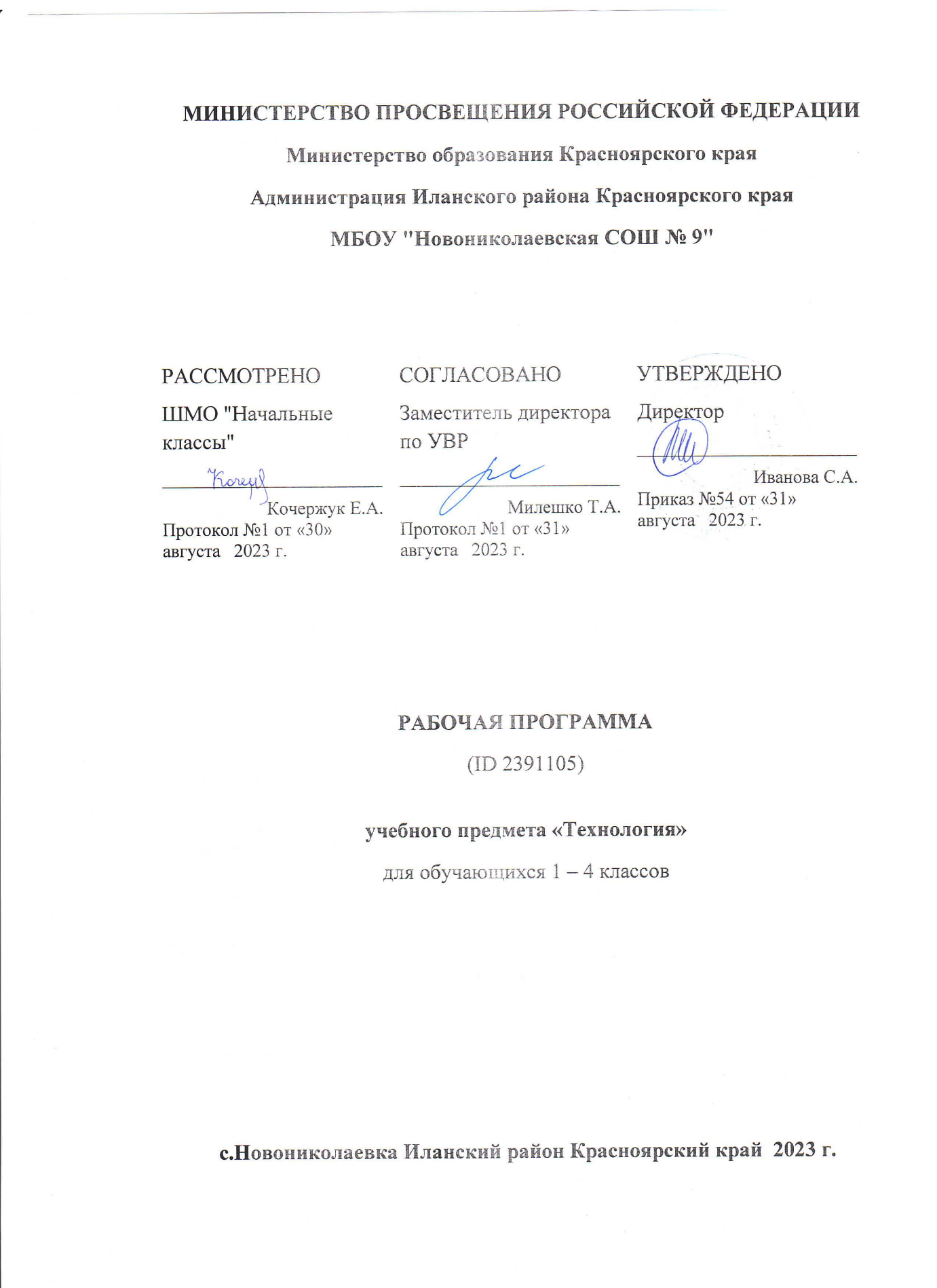 Палкина Т.В.Протокол  № 1 от «30» августа 2023 г.№ п/пНазвание разделаКоличество часовНеурочная деятельность1Русский язык современном мире12Повторение изученного в 5 7 классах5+2р/р33Синтаксис. Пунктуация. Культура речи7+1р/р54Простое предложение2+1р/р15Главные члены предложения6+2р/р26Второстепенные члены предложения6+2р/р37Односоставные предложения9+2р/р58Простое осложнённое предложение159Однородные члены предложения12+2р/р310Обособленные члены предложения18+2р/р311Обращение412Вводные и вставные конструкции5+2р/р13Чужая речь6+1р/р1Повторение и систематизация изученного в 8 классе3Итого10231 часЦелевые ориентиры результатов воспитанияГражданское воспитаниеЗнающий и принимающий свою российскую гражданскую принадлежность(идентичность) в поликультурном, многонациональном и многоконфессиональном российском обществе, в мировом сообществе.Понимающий сопричастность к прошлому, настоящему и будущему народа России, тысячелетней истории российской государственности на основе исторического просвещения, российского национального исторического сознания.Проявляющий уважение к государственным символам России, праздникам.Проявляющий готовность к выполнению обязанностей гражданина России, реализации своих гражданских прав и свобод при уважении прав и свобод, законных интересов других людей.Выражающий неприятие любой дискриминации граждан, проявлений экстремизма, терроризма, коррупции в обществе.Принимающий участие в жизни класса, общеобразовательной организации, в том числе самоуправлении, ориентированный на участие в социально значимой деятельности, в том числе гуманитарной.Патриотическое воспитаниеСознающий свою национальную, этническую принадлежность, любящий свой народ, его традиции, культуру.Проявляющий уважение к историческому и культурному наследию своего и других народов России, символам, праздникам, памятникам, традициям народов, проживающих в родной стране.Проявляющий интерес к познанию родного языка, истории и культуры своего края, своего народа, других народов России.Знающий и уважающий достижения нашей Родины - России в науке, искусстве, спорте, технологиях, боевые подвиги и трудовые достижения, героев и защитников Отечества в прошлом и современности.Принимающий участие в мероприятиях патриотической направленности.Духовно-нравственное воспитаниеЗнающий и уважающий духовно-нравственную культуру своего народа,ориентированный на духовные ценности и нравственные нормы народов России, российского общества в ситуациях нравственного выбора (с учетом национальной, религиозной принадлежности).Выражающий готовность оценивать свое поведение и поступки, поведение и поступки других людей с позиций традиционных российских духовно-нравственных ценностей и норм с учетом осознания последствий поступков.Выражающий неприятие антигуманных и асоциальных поступков, поведения,противоречащих традиционным в России духовно-нравственным нормам и ценностям.Сознающий соотношение свободы и ответственности личности в условиях индивидуального и общественного пространства, значение и ценностьмежнационального, межрелигиозного согласия людей, народов в России, умеющий общаться с людьми разных народов, вероисповеданий.Проявляющий уважение к старшим, к российским традиционным семейным ценностям, институту брака как союзу мужчины и женщины для создания семьи, рождения ивоспитания детей.Проявляющий интерес к чтению, к родному языку, русскому языку и литературе как части духовной культуры своего народа, российского общества.Эстетическое воспитаниеВыражающий понимание ценности отечественного и мирового искусства, народных традиций и народного творчества в искусстве.Проявляющий эмоционально-чувственную восприимчивость к разным видам искусства, традициям и творчеству своего и других народов, понимание их влияния на поведение людей.Сознающий роль художественной культуры как средства коммуникации и самовыражения в современном обществе, значение нравственных норм, ценностей, традиций в искусстве.Ориентированный на самовыражение в разных видах искусства, в художественном творчестве.Ценности научного познанияВыражающий познавательные интересы в разных предметных областях с учетом индивидуальных интересов, способностей, достижений.Ориентированный в деятельности на систему научных представлений о закономерностях развития человека, природы и общества, взаимосвязях человека сприродной и социальной средой.Развивающий навыки использования различных средств познания, накопления знаний о мире (языковая, читательская культура, деятельность в информационной, цифровой среде).Демонстрирующий навыки наблюдений, накопления фактов, осмысления опыта в естественно-научной и гуманитарной областях познания, исследовательской деятельности.№ п/п№ урокаТемаДата планДата фактКонтрольные (практические работы)Электронные (цифровые) образовательные ресурсыРусский язык в современном мире (1 ч)Русский язык в современном мире (1 ч)Русский язык в современном мире (1 ч)Русский язык в современном мире (1 ч)Русский язык в современном мире (1 ч)Русский язык в современном мире (1 ч)Русский язык в современном мире (1 ч)1.1Русский язык в современноммире1.09Библиотека ЦОК https://m.edsoo.ru/fba97deeПОВТОРЕНИЕ ИЗУЧЕННОГО В 5—7 КЛАССАХ (5 ч + 2 ч)ПОВТОРЕНИЕ ИЗУЧЕННОГО В 5—7 КЛАССАХ (5 ч + 2 ч)ПОВТОРЕНИЕ ИЗУЧЕННОГО В 5—7 КЛАССАХ (5 ч + 2 ч)ПОВТОРЕНИЕ ИЗУЧЕННОГО В 5—7 КЛАССАХ (5 ч + 2 ч)ПОВТОРЕНИЕ ИЗУЧЕННОГО В 5—7 КЛАССАХ (5 ч + 2 ч)ПОВТОРЕНИЕ ИЗУЧЕННОГО В 5—7 КЛАССАХ (5 ч + 2 ч)ПОВТОРЕНИЕ ИЗУЧЕННОГО В 5—7 КЛАССАХ (5 ч + 2 ч)2.1.Пунктуация и орфография. Знакипрепинания: знаки завершения, разделения,	выделения.4.09Библиотека ЦОК https://m.edsoo.ru/fba98208(Практикум)3.2.Знаки препинания в сложных6.09Библиотека ЦОК https://m.edsoo.ru/fba98492предложениях.Библиотека ЦОК https://m.edsoo.ru/fba984924.3.Буквы н - нн в суффиксах7.09прилагательных, причастий иБиблиотека ЦОК https://m.edsoo.ru/fba98686наречий. (Практикум)5.4.Р/Р  №1  Что такое культура11.09.речи. Монолог-повествование.Монолог-рассуждениеБиблиотека ЦОК https://m.edsoo.ru/fba9882a6.5.Р/Р №2 Монолог и диалог(Творческая мастерская)20.09Библиотека ЦОК https://m.edsoo.ru/fba9882a7.6.Слитное и раздельное написаниене - с разными частями речи.13.09Библиотека ЦОК https://m.edsoo.ru/fba98c3a8.7.Входная контрольная работа14.091Библиотека ЦОК https://m.edsoo.ru/fba98e2eСИНТАКСИС. ПУНКТУАЦИЯ. КУЛЬТУРА РЕЧИ (7 ч + 1 ч)СИНТАКСИС. ПУНКТУАЦИЯ. КУЛЬТУРА РЕЧИ (7 ч + 1 ч)СИНТАКСИС. ПУНКТУАЦИЯ. КУЛЬТУРА РЕЧИ (7 ч + 1 ч)СИНТАКСИС. ПУНКТУАЦИЯ. КУЛЬТУРА РЕЧИ (7 ч + 1 ч)СИНТАКСИС. ПУНКТУАЦИЯ. КУЛЬТУРА РЕЧИ (7 ч + 1 ч)СИНТАКСИС. ПУНКТУАЦИЯ. КУЛЬТУРА РЕЧИ (7 ч + 1 ч)СИНТАКСИС. ПУНКТУАЦИЯ. КУЛЬТУРА РЕЧИ (7 ч + 1 ч)9.1Основные единицы синтаксиса. Исследование18.09Библиотека ЦОК https://m.edsoo.ru/fba9927010.2Текст как единица синтаксисаВиды информации в тексте20.09.11.3Р/Р	№3 Средства и способыР/Р	№3 Средства и способы25.09связи предложений в тексте.связи предложений в тексте.Сочинение-рассуждение.Сочинение-рассуждение.Виды	аргументации.Виды	аргументации.(Творческая мастерская)(Творческая мастерская)12.4Предложение	как	единицасинтаксиса. Сочинение на тему.Предложение	как	единицасинтаксиса. Сочинение на тему.27.09(Игра в редакции)(Игра в редакции)135Функциональные разновидностисовременного	русского	языка.Функциональные разновидностисовременного	русского	языка.28.09Научный стильНаучный стильСловосочетание	как	единицаСловосочетание	как	единицасинтаксиса.синтаксиса.14.6Основные	жанры	стиля.научного2.10Виды словосочетаний157Официально-деловой стиль Синтаксические связи слов в словосочетаниях.	(Игра	«НаОфициально-деловой стиль Синтаксические связи слов в словосочетаниях.	(Игра	«На4.10Библиотека ЦОК https://m.edsoo.ru/fba99ad6телевидении»)телевидении»)168Жанры	официально-делового стиляСинтаксический разбор словосо-Четаний.	(ТворческаяЖанры	официально-делового стиляСинтаксический разбор словосо-Четаний.	(Творческая05.10.Библиотека ЦОК https://m.edsoo.ru/fba99f9aмастерская)мастерская)Простое предложение (2 ч + 1 ч)Простое предложение (2 ч + 1 ч)Простое предложение (2 ч + 1 ч)Простое предложение (2 ч + 1 ч)Простое предложение (2 ч + 1 ч)Простое предложение (2 ч + 1 ч)Простое предложение (2 ч + 1 ч)Простое предложение (2 ч + 1 ч)171Грамматическая (предикативная)основа предложенияГрамматическая (предикативная)основа предложения9.10Библиотека ЦОК https://m.edsoo.ru/fba99c0c182Порядок  слов  в  предложении.ИнтонацияПорядок  слов  в  предложении.Интонация11.10193Р/Р №4 Описание памятника культуры. Сочинение- описание в  публицистическом  стиле  45мин. (Творческая мастерская)Р/Р №4 Описание памятника культуры. Сочинение- описание в  публицистическом  стиле  45мин. (Творческая мастерская)12.10Библиотека ЦОК https://m.edsoo.ru/fba98ff0Двусоставные предложения Главные члены предложения (6 ч + 2 ч)Двусоставные предложения Главные члены предложения (6 ч + 2 ч)Двусоставные предложения Главные члены предложения (6 ч + 2 ч)Двусоставные предложения Главные члены предложения (6 ч + 2 ч)Двусоставные предложения Главные члены предложения (6 ч + 2 ч)Двусоставные предложения Главные члены предложения (6 ч + 2 ч)Двусоставные предложения Главные члены предложения (6 ч + 2 ч)Двусоставные предложения Главные члены предложения (6 ч + 2 ч)201Главные члены предложения.Подлежащее.16.10.Библиотека ЦОК https://m.edsoo.ru/fba9a9a4212Сказуемое. Простое глагольноесказуемое.18.10Библиотека ЦОК https://m.edsoo.ru/fba9ab34223Составное глагольноесказуемое.19.10Библиотека ЦОК https://m.edsoo.ru/fba9ae72234Составное именное сказуемое.(Практикум)23.10245Тире между подлежащим исказуемым26.10Библиотека ЦОК https://m.edsoo.ru/fba9b228256Контрольный диктант №2 по теме: «Главные членыпредложения».25.101267Р/Р №4 Подготовка к написанию изложения с элементами сочиинения. (Творческаямастерская)8.112 четвертьБиблиотека ЦОК https://m.edsoo.ru/fba9b53e278Р/Р №5 Сжатое изложение с элементами	сочинения- рассуждения   «Язык-   самаябольшая ценность народа».9.11Библиотека ЦОК https://m.edsoo.ru/fba9b6e2Второстепенные члены предложения (6 ч + 2 ч)Второстепенные члены предложения (6 ч + 2 ч)Второстепенные члены предложения (6 ч + 2 ч)Второстепенные члены предложения (6 ч + 2 ч)Второстепенные члены предложения (6 ч + 2 ч)Второстепенные члены предложения (6 ч + 2 ч)Второстепенные члены предложения (6 ч + 2 ч)281Роль второстепенных членовпредложения. Дополнение.13.11Библиотека ЦОК https://m.edsoo.ru/fba9ba0c292Определение согласованное и несогласованное. Способы выражения определения.(Исследование)15.11Библиотека ЦОК https://m.edsoo.ru/fba9bb88303Приложение. Знаки препинанияпри нём.16.11Библиотека ЦОК https://m.edsoo.ru/fba9bdae314Обстоятельство.20.11Библиотека ЦОК https://m.edsoo.ru/fba9bf5c325Синтаксический разбор22.11Библиотека ЦОК https://m.edsoo.ru/fba9c286двусоставного предложения. (Практикум)336Контрольный диктант №3по теме «Второстепенные члены предложения» 45 мин23.11281347Р/Р №6 «Характеристикачеловека»27.1122358Р/Р №7 Сочинение-описание по групповому портрету 45 мин(Творческая мастерская)29.1126Библиотека ЦОК https://m.edsoo.ru/fba9c42aОдносоставные предложения (9 ч + 2 ч)Односоставные предложения (9 ч + 2 ч)Односоставные предложения (9 ч + 2 ч)Односоставные предложения (9 ч + 2 ч)Односоставные предложения (9 ч + 2 ч)Односоставные предложения (9 ч + 2 ч)Односоставные предложения (9 ч + 2 ч)361Главный член односоставногопредложения.(Исследование)30.11Библиотека ЦОК https://m.edsoo.ru/fba9c736372Определённо-личныепредложения.(Практикум)4.12Библиотека ЦОК https://m.edsoo.ru/fba9c966383Неопределённо-личныепредложения.6.12Библиотека ЦОК https://m.edsoo.ru/fba9caec394Р/Р №8 ИнструкцияВиды информации в тексте. (Творческая лаборатория)7.12Библиотека ЦОК https://m.edsoo.ru/fba9d1cc405Безличные предложения.11.12Библиотека ЦОК https://m.edsoo.ru/fba9d44c416Р/Р №9 Рассуждение(Устное выступление по картине)13.12Библиотека ЦОК https://m.edsoo.ru/fba9d564427Назывные предложения.14.12.Библиотека ЦОК https://m.edsoo.ru/fba9d672438Понятие о неполных предложениях. Неполные предложения в диалоге и всложном предложении18.12Библиотека ЦОК https://m.edsoo.ru/fba9d794449Контрольный диктант№4 по теме «Односоставныепредложения»20.121Библиотека ЦОК https://m.edsoo.ru/fba9e0684510Синтаксический разбор21.12односоставного предложения.4611Урок-зачёт по теме«Односоставныепредложения». (Зачет)25.12Простое осложнённое предложение (1 ч)Простое осложнённое предложение (1 ч)Простое осложнённое предложение (1 ч)Простое осложнённое предложение (1 ч)Простое осложнённое предложение (1 ч)Простое осложнённое предложение (1 ч)Простое осложнённое предложение (1 ч)471Понятие	об	осложнённомпредложении27.12.Библиотека ЦОК https://m.edsoo.ru/fba9e392482Понятие об однородных членах28.12.Библиотека ЦОК https://m.edsoo.ru/fba9e4be493Однородные члены, связанные перечислительной интонацией(Исследование)10.013 четвертьБиблиотека ЦОК https://m.edsoo.ru/fba9e5cc504Пунктуация	при	однородных членах,			связанныхперечислительной интонацией11.01.2023Библиотека ЦОК https://m.edsoo.ru/fba9e5cc515Р/Р №10 Изложение. Текст – сравнительная	характеристика(по упр. 263) 45 мин15.01.2023Библиотека ЦОК https://m.edsoo.ru/fba9e73e526Однородные определения17.01.2023Библиотека ЦОК https://m.edsoo.ru/fba9ecd4537Неоднородные определения (Практикум)18.01.2023Библиотека ЦОК https://m.edsoo.ru/fba9ecd4548Однородные члены, связанные сочинительными	союзами,	ипунктуация при них22.01.2023Библиотека ЦОК https://m.edsoo.ru/fba9e860559Однородные члены, связанные сочинительными		союзами,		и пунктуация	при	них.(Практикум)24.01.2023Библиотека ЦОК https://m.edsoo.ru/fba9e98c5610Обобщающие		слова		при однородных	членах	и	знакипрепинания при них25.01.2023Библиотека ЦОК https://m.edsoo.ru/fba9edf65711Синтаксический разборпредложений с однородными29.01.20членами.235812Пунктуационный разборпредложений с однородными членами.31.01.2023Библиотека ЦОК https://m.edsoo.ru/fba9e8605913Обобщение изученного по теме«Однородные члены предложения». (Проект)01.02.20236014Контрольный диктант №5 по теме «Однородные членыпредложения» .5.0216115Р/Контрольное сочинение- отзыв№11 по картине В.Е. Попкова«Осенние дожди» (упр.281).(Творческая мастерская)7.02Библиотека ЦОК https://m.edsoo.ru/fba9f1deОбособленные члены предложения (18 ч + 2 ч)Обособленные члены предложения (18 ч + 2 ч)Обособленные члены предложения (18 ч + 2 ч)Обособленные члены предложения (18 ч + 2 ч)Обособленные члены предложения (18 ч + 2 ч)Обособленные члены предложения (18 ч + 2 ч)Обособленные члены предложения (18 ч + 2 ч)621Понятие об обособлении второстепенных членовпредложения.08.02.2023Библиотека ЦОК https://m.edsoo.ru/fba9f2f6632Обособление определений.12.02643Выделительные знаки препинанияпри обособлении определений14.02654Обособление	согласованных распространённых		и нераспространённых определений. Выделительные знаки препинанияпри них. (Практикум)15.02Библиотека ЦОК https://m.edsoo.ru/fba9f418665Обособление приложений. Выделительные знакипрепинания при них.19.02Библиотека ЦОК https://m.edsoo.ru/fba9fc10676Р/Р	№12	Рассуждение	надискуссионную	тему. (Творческая мастерская)21.02Библиотека ЦОК https://m.edsoo.ru/fba9ff30687Обособленные обстоятельства. Выделительные	знакипрепинания при них22.02.2023Библиотека ЦОК https://m.edsoo.ru/fbaa0052698Обособление обстоятельств, выраженных деепричастным оборотом    и    одиночнымдеепричастием.26.02Библиотека ЦОК https://m.edsoo.ru/fbaa035e709Сравнительный	оборот. Отсутствие или наличие запятойперед союзом КАК28.02Библиотека ЦОК https://m.edsoo.ru/fbaa05a27110Обособление	обстоятельств,выраженных существительными с предлогами.29.02Библиотека ЦОК https://m.edsoo.ru/fbaa070a7211Обособленные	уточняющиечлены	предложения.4.03Выделительные	знакипрепинания при них.Библиотека ЦОК https://m.edsoo.ru/fbaa0818Библиотека ЦОК https://m.edsoo.ru/fbaa0a487312Обособление	уточняющихчленов	предложения,6.03Библиотека ЦОК https://m.edsoo.ru/fbaa0818Библиотека ЦОК https://m.edsoo.ru/fbaa0a48присоединяемых	при	помощисоюзов и других слов7413Обособление	дополнений	с7.0313предлогами7.037514Синтаксический разбор предло-жения с обособленными членами11.03Библиотека ЦОК https://m.edsoo.ru/fbaa0b607615Пунктуационный разбор предло-жения с обособленными членами13.03Библиотека ЦОК https://m.edsoo.ru/fbaa0c8c7716Повторение изученного по теме«Обособленные	члены предложения»14.03Библиотека ЦОК https://m.edsoo.ru/fbaa12687817Урок-проект	«Обособленные члены предложения». (Проект)18.03.20237918Контрольный диктант №6 по теме	«Обособленные	членыпредложения» 45 мин20.03.20231Библиотека ЦОК https://m.edsoo.ru/fbaa13e48019Работа над ошибками диктанта«Обособленные	члены предложения»21.03Библиотека ЦОК https://m.edsoo.ru/fbaa154c8120Р/Р №13 Сжатое изложение1.044 четвертьБиблиотека ЦОК https://m.edsoo.ru/fbaa1664Слова, грамматически не связанные с членами предложения Обращение (4 ч)Слова, грамматически не связанные с членами предложения Обращение (4 ч)Слова, грамматически не связанные с членами предложения Обращение (4 ч)Слова, грамматически не связанные с членами предложения Обращение (4 ч)Слова, грамматически не связанные с членами предложения Обращение (4 ч)Слова, грамматически не связанные с членами предложения Обращение (4 ч)Слова, грамматически не связанные с членами предложения Обращение (4 ч)821Понятие	об	обращении. Назначение обращения03.04.2023Библиотека ЦОК https://m.edsoo.ru/fbaa1b82832Распространённые обращения4.04.202Библиотека ЦОК https://m.edsoo.ru/fbaa1e843Библиотека ЦОК https://m.edsoo.ru/fbaa1e84843Выделительные знаки препина- ния при обращении8.04.2023Библиотека ЦОК https://m.edsoo.ru/fbaa210e854Употребление обращений в речи10.04.20Библиотека ЦОК https://m.edsoo.ru/fbaa223a23Библиотека ЦОК https://m.edsoo.ru/fbaa223aВводные и вставные конструкции (5 ч + 2 ч)Вводные и вставные конструкции (5 ч + 2 ч)Вводные и вставные конструкции (5 ч + 2 ч)Вводные и вставные конструкции (5 ч + 2 ч)Вводные и вставные конструкции (5 ч + 2 ч)Вводные и вставные конструкции (5 ч + 2 ч)Вводные и вставные конструкции (5 ч + 2 ч)861Вводные конструкции. Группы вводных слов и вводныхсочетаний слов по значению11.04.2023Библиотека ЦОК https://m.edsoo.ru/fbaa2474872Выделительные			знаки препинания	при	вводныхконструкциях15.04.2023883Вставные слова, словосочетания и предложения17.04.2023Библиотека ЦОК https://m.edsoo.ru/fbaa2a96894Междометия в предложении18.04.2023905Р/Р	№14	Подготовка	к написанию сжатого изложения22.04.2023916Р/Р	№15	Написание	сжатого изложения24.04.2023927Контрольный диктант №7 по теме «Слова грамматически несвязанные	с	членами25.041Библиотека ЦОК https://m.edsoo.ru/fbaa26a4предложения»Чужая речь (6 ч + 1 ч)Чужая речь (6 ч + 1 ч)Чужая речь (6 ч + 1 ч)Чужая речь (6 ч + 1 ч)Чужая речь (6 ч + 1 ч)Чужая речь (6 ч + 1 ч)Чужая речь (6 ч + 1 ч)931Понятие	о	чужой	речи. Комментирующая часть27.04Библиотека ЦОК https://m.edsoo.ru/fbaa1e84942Промежуточная аттестация2.051953Прямая и косвенная речь964Р/Р	№16	Диалог.	Рассказ. (Практикум)6.05.2023975Цитата8.05.2023986Повторение изученного по теме«Чужая речь»13.05.2023Библиотека ЦОК https://m.edsoo.ru/fbaa2a96997Контрольный диктант №8 по теме «Чужая речь»15.05.20231ПОВТОРЕНИЕ И СИСТЕМАТИЗАЦИЯ ИЗУЧЕННОГО В 8 КЛАССЕ (4 ч)ПОВТОРЕНИЕ И СИСТЕМАТИЗАЦИЯ ИЗУЧЕННОГО В 8 КЛАССЕ (4 ч)ПОВТОРЕНИЕ И СИСТЕМАТИЗАЦИЯ ИЗУЧЕННОГО В 8 КЛАССЕ (4 ч)ПОВТОРЕНИЕ И СИСТЕМАТИЗАЦИЯ ИЗУЧЕННОГО В 8 КЛАССЕ (4 ч)ПОВТОРЕНИЕ И СИСТЕМАТИЗАЦИЯ ИЗУЧЕННОГО В 8 КЛАССЕ (4 ч)ПОВТОРЕНИЕ И СИСТЕМАТИЗАЦИЯ ИЗУЧЕННОГО В 8 КЛАССЕ (4 ч)ПОВТОРЕНИЕ И СИСТЕМАТИЗАЦИЯ ИЗУЧЕННОГО В 8 КЛАССЕ (4 ч)1001Синтаксис и морфология16.05.20231012Синтаксис и пунктуация22.05.20231023Синтаксис и культура речи23.05Библиотека ЦОК https://m.edsoo.ru/fbaa26a4ОценкаСодержание и речьГрамотность5Содержание работы полностью соответствует теме.Фактические ошибки отсутствуют.Допускаются:1 орфографическая, или 1 пунктуационная,или 1 грамматическаяСодержание излагается последовательно.Работа отличается богатством словаря, разнообразием используемыхсин- таксических конструкций, точностью словоупотребления.Достигнуто стилевое единство ивыразительность текста. В целом в работе допускается 1 недочёт в содержании и 1— 2 речевых недочётаошибка4Содержание работы в основном соответствует теме (имеются незначитель- ные отклонения от темы).Содержание в основном достоверно, но имеются единичные фактические не- точности.Имеются незначительные нарушения последовательности в изложениимыслей.Лексический и грамматический строй речи достаточно разнообразен.Стиль работы отличается единством и достаточной выразительностью. В целом в работе допускается не более 2 недочётов в содержании и не более 3—4 речевых недочётовДопускаются:2 орфографические и 2 пунктуационыеошибки, или 1 орфографическая и 3 пунктуационные ошибки, или 4 пунктуационные ошибки при отсутствии орфографических ошибок,а также 2 грамматические ошибки3В работе допущены существенные отклонения от темы.Работа достоверна в главном, но в ней имеются отдельные фактические неточности.Допущены отдельные нарушения последовательности изложения.Беден словарь и однообразныДопускаются:4 орфографические и 4 пунктуационные ошибки, или 3 орфографические ошибки и 5 пунктуационных ошибок, или 7 пунктуационных ошибок при отсутствииОрфографических ошибокупотребляемые синтаксические конструкции, встречается неправильное словоупотребление.5. Стиль работы не отличается единством, речь недостаточно выразительна.В целом в работе допускается не более 4 недочётов в содержании и 5 речевых недочётов2Работа не соответствует теме.Допущено много фактических неточностей.Нарушена последовательность изложения мыслей во всех частях работы, отсутствует связь между ними, часты случаи неправильного словоупотребления.Крайне беден словарь, работа написана короткими однотипными предложениями со слабо выраженной связью между ними, часты случаи неправильногословоупотребления.Нарушено стилевое единство текста. В целом в работе допущено 6 недочётов в содержании и до 7 речевых недочётовДопускаются:7 орфографических и 7 пунктуационных ошибок, или 6 орфографическихи 8 пунктуационных ошибок, 5 орфографических и 9 пунктуационных ошибок, 8 орфографических и 6 пунктуационных ошибок, а также 7грамматических ошибок№П\ПНаименование объектов и средств материально-технического обеспеченияНаименование объектов и средств материально-технического обеспечения1.Книгопечатная продукцияПримерная основная образовательная программа основного общего образованияМ.Просвещение, 2015Программа общеобразовательных учреждений. «Русский язык. 5-9 классы». М. Т. Баранов, Т. А. Ладыженская, Л. А.Тростенцова. – М.: Просвещение, 20112.УчебникиРусский язык. 5 класс: учебник для общеобразовательных учреждений/М. Т. Баранов, Т. А. Ладыженская, Л. А. Тростенцова и др. – М.: Просвещение, 2014 гРабочая тетрадь по русскому языку. 5 класс. М. Т. Баранов, Т. А. Ладыженская, Л. А. Тростенцова и др. – М.: Просвещение,2014 г3.Методические пособия для учителяШкольные словари русского языкаМетодические пособия для учителя (рекомендации к проведению уроков)Книги для чтения по русскому языкуСправочные пособия (энциклопедии,	справочники по русскому языку)Научная, научно-популярная литература по лингвистике. Методические пособия для учителя (рекомендации к проведению уроков)4.Печатные пособияТаблицы по русскому языку по всем разделам школьного курса.Схемы по русскому языку по всем разделам школьного курса. Репродукции картин русской живописи для развития речи.Портреты выдающихся русских лингвистов. Плакаты с высказываниями о русском языке.Раздаточный материал по всем разделам курса русского языка.Демонстрационные карточки со словами для запоминания.5.Учебно-практическое и учебно-лабораторное оборудованиеМультимедийные обучающие программы и электронные учебники по основным разделам курса русского (родного) языка.Электронные библиотеки по курсу русского языка6.Экранно- звуковые пособияВидеофильмы по разным разделам курса русского языка. Аудиозаписи и фонохрестоматии по разным разделам курса русского языка.Слайды (диапозитивы) по разным разделам курса русскогоязыка.7.Технические средства.Экран (на штативе или навесной) Слайд-проекторСтолик для слайд-проектора8.Оборудование классаУченические столы одно- и двухместные с комплектом стульев.Стол учительский с тумбой.Шкафы для хранения учебников, дидактических материалов, пособий, учебного оборудования и пр.Настенные доски для вывешивания иллюстративного мате-риала.